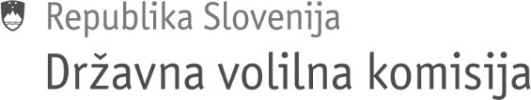 Številka: 900-10/2023-1Datum: 1. 12. 2023Na podlagi 18. člena Poslovnika državne volilne komisije (Uradni list RS, št. 10/20) S K L I C U J E M 65. redno sejo Državne volilne komisije,ki bo v četrtek, 7. 12. 2023, ob 11.45, v sejni sobi Državne volilne komisije, Ljubljana, Slovenska cesta 54/IV.Dnevni red: Predlog zapisnika 64. seje Državne volilne komisijeGradivo ste prejeli s sklicem.Imenovanje direktorja/direktorice Službe Državne volilne komisijeRaznoProsim člane in namestnike članov Državne volilne komisije, da se seje udeležijo oziroma da na podlagi 21. člena Poslovnika obvestijo Službo Državne volilne komisije o morebitni odsotnosti. Seja bo potekala brez navzočnosti javnosti.Lep pozdrav. 							            Peter Golob  							            Predsednik Vabljeni:člani in namestniki članov Državne volilne komisije.